DEATH OF A PARTNERAccounting treatment in the case of death is same as in the case of return except the following:1. The deceased partners claim is transferred to his executer’s account.2. Normally the retirement takes place at the end of the Accounting period but the death may occur at any time. Hence the claim of deceased part shall also include his share or pro2. Normally the retirement takes place at the end of the Accounting pried but the death may occur at any time. Hence the claim of deceased part shall also include his share or profit or loss, interest on capital drawings if any from the date of the last balance sheet to the date his death.profit or loss, interest on capital drawings if any from the date of the last balance sheet to the date his death.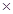 